Curso de HTML y CSS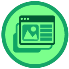 ArtículoReto 1: crea tu fiesta de gifsRulótico González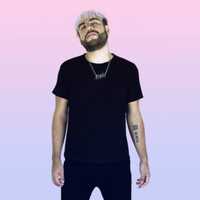 16 de Enero de 2019¡Bienvenido a tu primer reto!Ahora que sabes incluir elementos dentro de una web, te invito a que apliques lo aprendido creando una fiesta de gifs.Descarga algunos gifs bailarines en https://giphy.com/ sobre todo échale un ojo a la sección de stickers. Cuando tengas un conjunto de gifs bailarines ponlos dentro de la carpeta donde esté tu index.Tip: Trata de escoger los gifs que no tengan fondo, esto te ayudará a que no se vean cortados.Ahora que ya tienes una colección de gifs utiliza la estructura de las etiquetas para hacer una fiesta de gifs dentro de tu documento. Usa la etiqueta img para lograrlo.Comparte tu fiesta de gifs en el panel de discusiones para que veamos tu resultado.